 MODUL 1.Du musst das Deutsche ins Dänische übersetzen 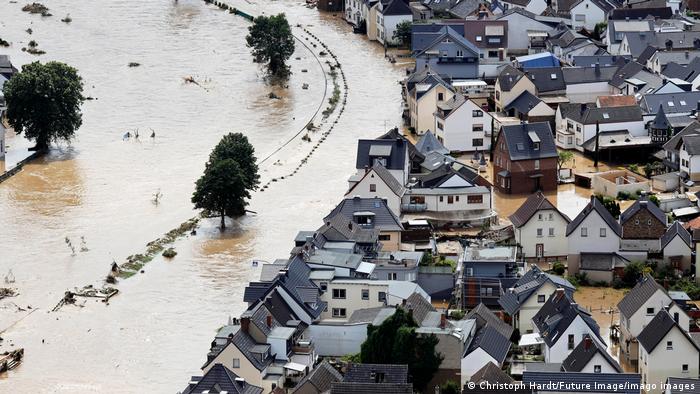 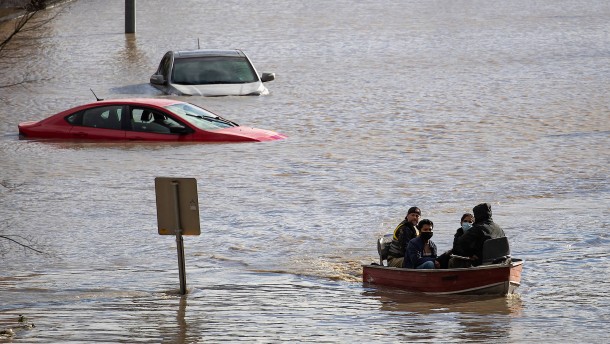 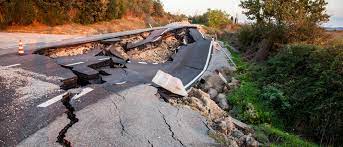 Du musst das Deutsche ins Dänische übersetzen: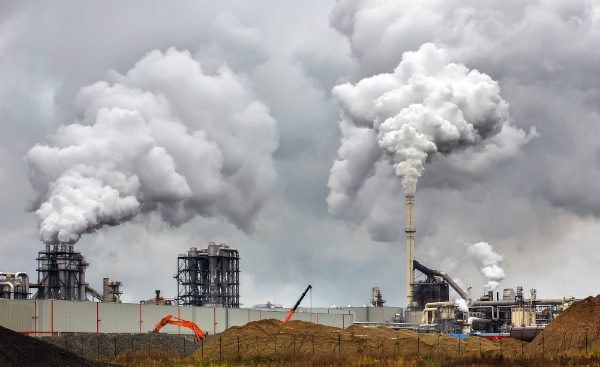 ’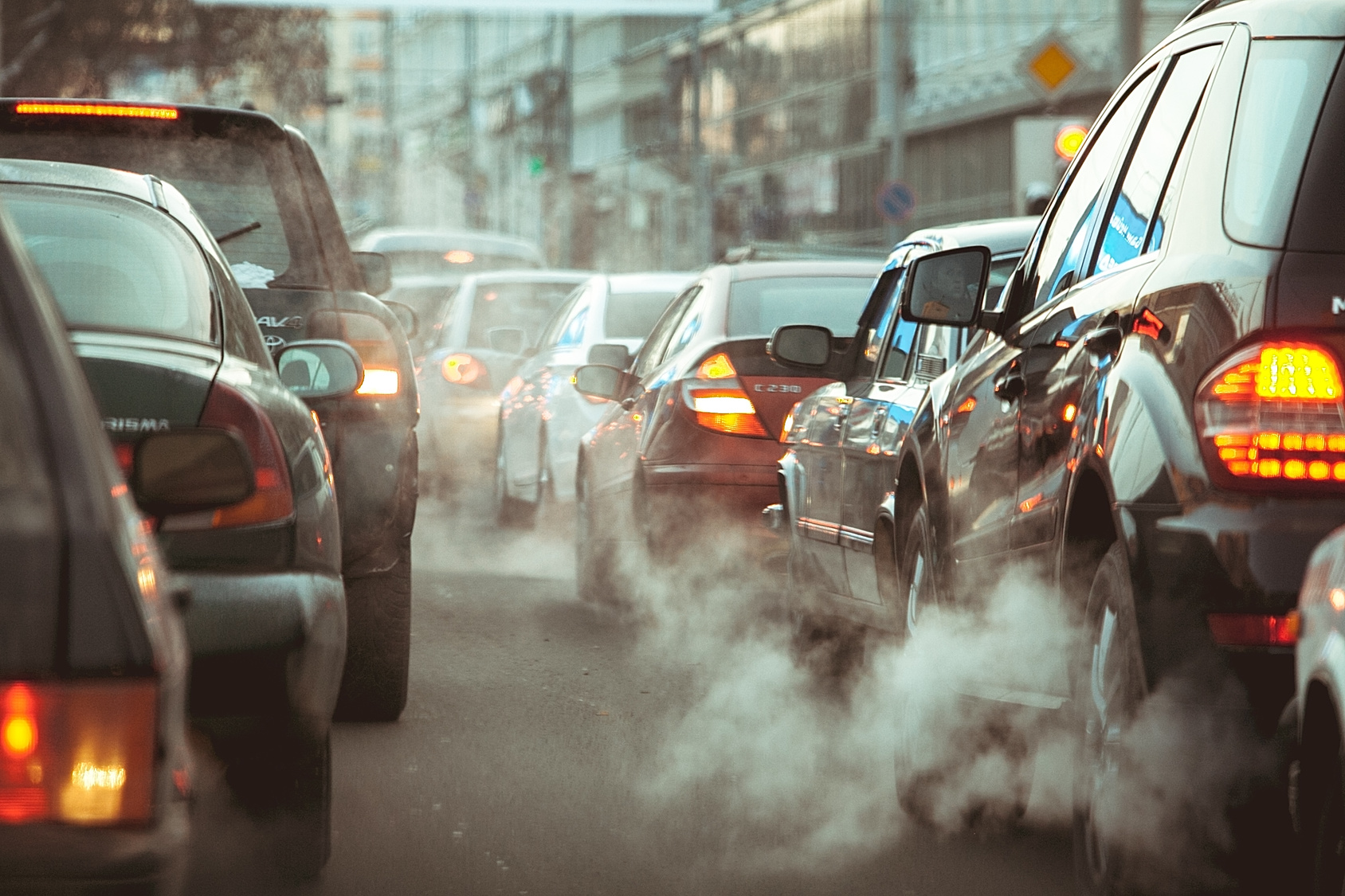 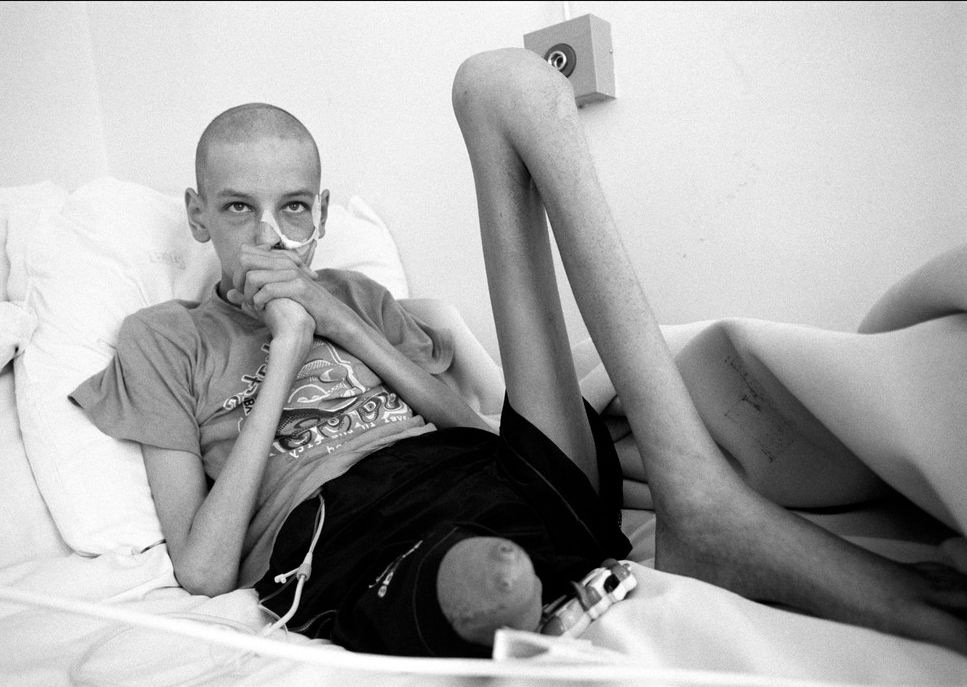 Tchernobyl 22 Jahre danach…C. Du musst das Deutsche ins Dänische übersetzen: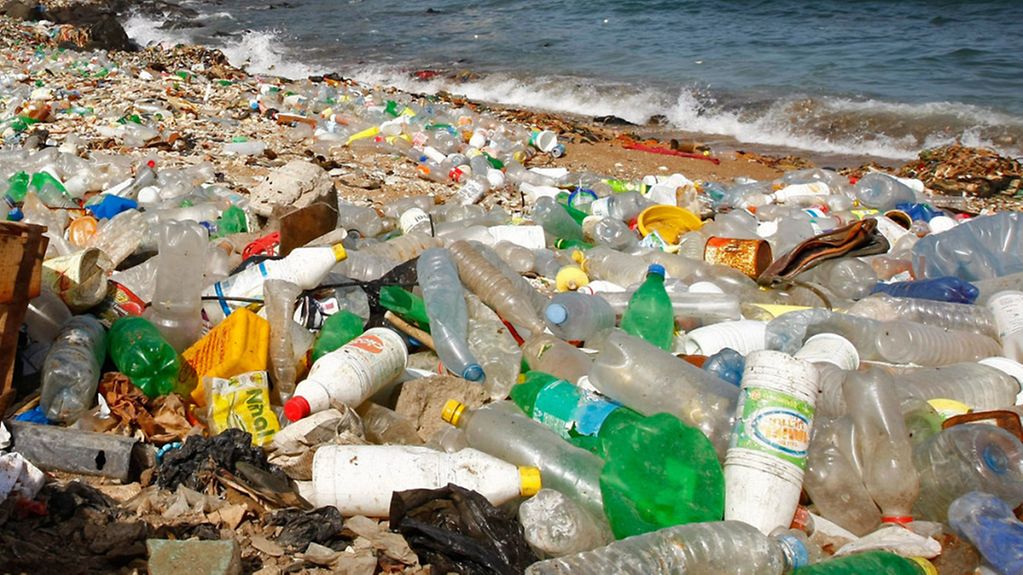 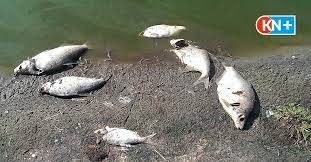  Du musst das Deutsche ins Dänische übersetzen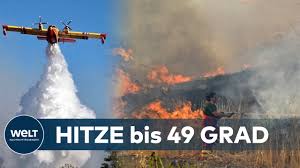 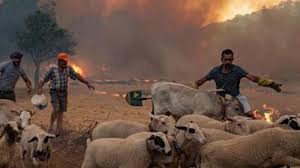 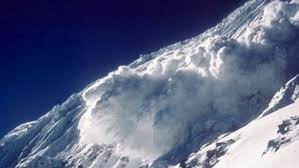 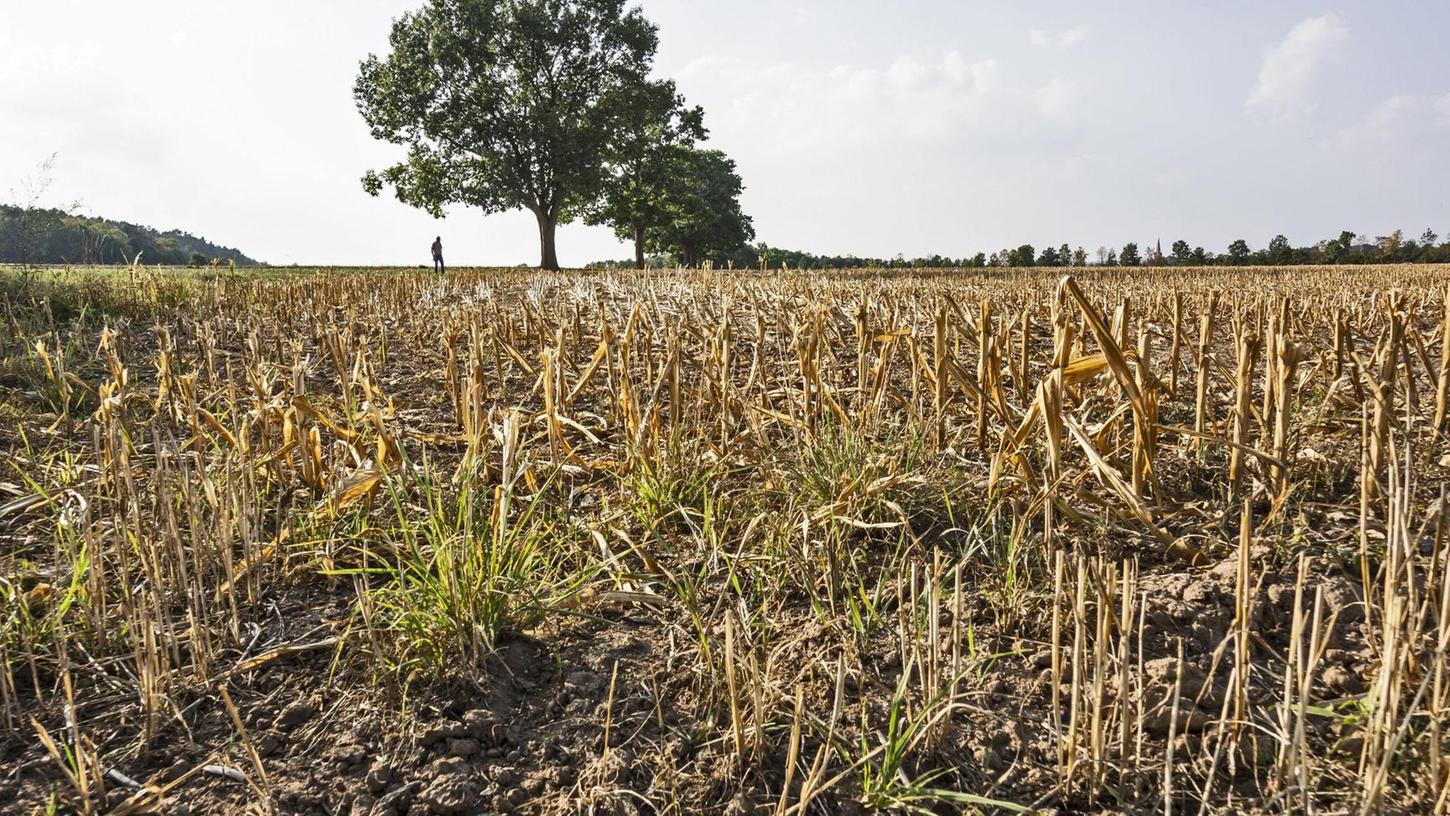 Die Hälfte der Klasse geht mit ihrem Heft zur anderen Hälfte der Klasse rüber.Findet einen Klassenkammeraden und erklärt abwechselnd einandern von den Photos im Heft (Mündliche Übung).a) Was passiert auf den einzelnen Photos? b) Was sind deine Gedanken darüber?Teilt anschliessend eure Sätze mit der Klasse und eurer Lehrerin/eurem LehrerMODUL 2.Gedicht ”Am Anfang schuf Gott Himmel und Erde” von Jörg Zink In: Die letzten Kinder von Schewenborn” ved Ove Rimi Andersen m.fl., Munksgaard 1985, Lest das Gedicht ”Am Anfang schuf Gott Himmel und Erde” Lest die Schöpfungsgeschichte “Wie Gott die Erde in 7 Tag erschuf” Gruppen: Aufgaben:Schreibt auch eure Antworten in das gemeinsame Google.dox ein.Wie Gott die Erde in sieben Tag erschufDie Schöpfungsgeschichte für Kinder erzähltVon Edda Görnert |  Bonn - 07.09.2018Kinder - Bevor Gott die Erde erschuf, gab es nichts – außer ihn. Er wollte aber nicht, dass es nur ihn gibt. Katholisch.de erklärt zum Tag der Schöpfung, was nach der Bibelerzählung an den sieben Tagen passiert ist.		 Facebook Der Mond, die Sonne und die Sterne leuchteten jetzt auch am Himmel.https://www.katholisch.de/artikel/18826-die-schoepfungsgeschichte-fuer-kinder-erzaehlthttps://de.wikipedia.org/wiki/Schöpfungsgeschichte_(Priesterschrift)#Text_der_SchöpfungsgeschichteDeutschDänische ÜbersetzungDer Flut/der Flut überschwemmtDer Regen/es regnetDas Boot/die Leute segelnDie NaturkatastropheEs geht kaputtWas passiert auf den Photos?Gedanken beschreiben. Was sind die Konsekvenzen für die Menschen hier?DeutschDänische ÜbersetzungDie Verschmutzung/man verschmutzt die LuftDie Fabrik/es rauchtDas KraftwerkSauber/schmutzig/krankDie Radioaktivität/ Es gibt StrahlungDie Behinderung/er wird behindertWas passiert auf den Photos?Gedanken beschreiben. Was sind die Konsekvenzen für die Menschen hier?Deutsches Substantiv/VerbDänische ÜbersetzungDer Fisch/die FischeAtmenDer Tod/sie sterbenDie PlasticflascheDas Meer/man wirft Flaschen ins MeerDas Aufräumen/man muss aufräumenDas Überleben/sie überleben nichtWas passiert auf den Photos?Gedanken beschreiben. Was sind die Konsekvenzen für die Menschen hier?Deutsches Substantiv/Verb/AdjektivDänische ÜbersetzungDie Hitze/Die DürreDas Feuer/das Flugzeug löscht das FeuerDas Pflanzen/die Pflanzen trockenen ausDas Tier/die TiereZerstören/man zerstört die NaturDer Brand/es brenntDie Lawine/der Schnee rutschtWas passiert auf den Photos?Gedanken beschreiben. Was sind die Konsekvenzen für die Menschen hier?StrophenGruppen/Personen:Strophe 1- erster Tag1.Strophe 2- zweiter Tag+Einleitung2.Strophe 3- dritter Tag3.Strophe 4- vierter Tag4.Strophe 5+6 - fünfter + sechster Tag5.Strophe 7- siebter Tag6.Aufgabe für jede Gruppe:Hier schreibenÜbersetzt eure Strophe ins Dänische:Formuliert mit eigenen Wörtern auf Deutsch, was in eurer Strophe erzählt wird:Vergleicht die Strophe mit derselben Strophe in der Bibel (Text unten: Wie Gott die Erde in sieben Tag erschuf)Was ist dasselbe? Was ist anders?Was ist die Botschaft mit eurer Stophe und welche Stilmittel werden benutzt? Was ist die Botschaft mit dem ganzen Gedicht und was hat dieses Gedicht mit dem Thema “Energie” zu tun?